                                   «Мы — отважные пожарные»Развлечение для детей дошкольного возраста по пожарной безопасности.Воспитатель: Лемешева В.И.Цель: Закрепить знания по пожарной безопасности, профессии «пожарный», ее особенностях. Упражнять в беге, лазании, прыжках, метании. Вызвать эмоциональный отклик у детей.Оборудование: рисунки, иллюстрации на противопожарную тематику, 2 ведра, 2 туннеля, 2 каната, 2 бинта медицинских,  2 рулона туалетной бумаги, 2 куклы, 2 гимн. скамейки.Ход праздника: Дети входят в украшенный на противопожарную тематику зал. Педагог обращает внимание детей на украшенные стены зала.Ведущий: Ребята, мы, кажется, попали на выставку. Посмотрите, здесь иллюстрации и рисунки на знакомую нам тему. Как вы думаете, что их объединяет? (дети выдвигают предположения, в ходе беседы в случае затруднения педагог загадывает загадки)                                                                       Вед: а для начала давайте отгадаем загадки:
Горит он очень ярко. От него тепло и даже жарко,
Но ты его не тронь, Обожжет тебя…..(Огонь)
Вед: Вот какие дети умные. Следующая загадка:
Деревянные подружки, Они детям не игрушки,
Ведь может каждая из них, Огонь разжечь буквально вмиг! (спички)
Горел ярко огонек. А, прогорев, оставил только…(уголек)
Кричат соседи - Помогите! Мальчишку глупого спасите!
Артем со спичками играл, И устроил дома он…..(пожар)                                                             1.Что, дотронувшись слегка, Превращает в дым дрова?(огонь)2.Я не сам по себе, Я сильнее всего. Я страшнее всего.И все любят меня, И все губят меня.(огонь)3.Вьется, взвивается, В небо устремляется.(дым)4.Жевать не жую, А все пожираю.(пожар)(Если дети сразу определяют тему выставки, то загадки можно использовать как блиц-викторину для проверки сообразительности.)Ведущий: Сегодня мы собрались, чтобы поговорить об очень важных вещах. А что будет главной темой нашего разговора, вам предстоит отгадать:
Пообедать он готов. Видишь - сколько языков!
Быстро ест дрова в печи, Нагревая кирпичи!
Ты его рукой не тронь, Может укусить…(огонь).
воспитатель показывает макет огня - костра.
Вед:Я - огонь! Я – друг ребят! Но когда со мной шалят,
Становлюсь тогда врагом. И сжигаю все кругом!
Всех на свете я сильнее ,Всех на свете я смелее,
Никого я не боюсь, Никому не покорюсь!Вед: Огонь – давний друг человека, с его помощью совершается много полезных дел. Давайте вместе вспомним, где человек не может обойтись без огня? (При приготовлении обеда, при работе кузнецов, сварщиков.) Жизнь древних людей во многом зависела от огня. Для того, чтобы согреться в своих пещерах, они разводили костер, обжигали глиняную посуду, которую потом использовали для приготовления пищи. Много полезных дел совершается с использованием огня в жизни современного человека. А вот каких, мы сейчас узнаем:                                                                                                             Вед. читает стихи:
1.А без доброго огня обойтись нельзя и дня!
Он надежно дружит с нами :Гонит холод, гонит мрак,
Он приветливое пламя. Поднимает, будто флаг!
Всем огонь хороший нужен, И за то ему – почет!
Что ребятам греет ужин,. Режет сталь и хлеб печет!
Огонь - надежда в холода! Как верный друг
Спешит на помощь .И не замерзнешь никогда!
Вед: Но случается, что из верного друга огонь может превратиться в беспощадного врага и уничтожить в считанные минуты то, что создавалось долгими годами упорного труда. Давайте посмотрим, как это случается.
Показывает отрывок из сказки С. Я. Маршака «Кошкин дом».Хозяйка и Василий, Усатый старый кот,
Не скоро проводили Соседей до ворот.
Словечко за словечком - И снова разговор,
А дома перед печкой Огонь прожег ковер.
Еще одно мгновенье -И легкий огонек
Сосновые поленья, Окутал, обволок.
Взобрался по обоям, Вскарабкался на стол,
И разлетелся роем Золотокрылых пчел.
Вернулся кот Василий, И кошка вслед за ним -
И вдруг заголосили:- Пожар! Горим! Горим!
С треском, щелканьем и громом, Встал огонь над новым домом,
Озирается кругом, Машет красным рукавом.
Как увидели грачи, Это пламя с каланчи,
Затрубили, Зазвонили: Тили-тили, Тили-тили ,                                    Тили-тили-тили-бом!
Загорелся кошкин дом! Загорелся кошкин дом,
Бежит курица с ведром ,А за нею во весь дух,
С помелом бежит петух, Поросенок – с решетом
И козел с фонарем. Тили-бом! Тили-бом!
Вед: - Вот так бывает. Поэтому надо быть очень осторожными с огнем. А откуда берется огонь? (разжигают спичками). 
Ведущая показывает большой коробок со спичками.
Вот он, этот тесный дом! Сто сестричек жмутся в нем.
И любая из сестричек. Может вспыхнуть, как костер!
Вед: - Скажите, а можно ли брать детям спички? (нет). Почему? (это не игрушка, может случиться пожар). Да, верно!
Вед: - Давайте посмотрим, что случится, если дети будут играть спичками.
Разыгрывается сценка из стихотворения К. Чуковского  «Путаница».
А лисички Взяли спички, К морю синему пошли ,Море синее зажгли.
Море пламенем горит, Выбежал из моря кит:" Эй, пожарные, бегите!
Помогите, помогите! "Прибегали два курчонка ,Поливали из бочонка.
Приплывали два ерша, Поливали из ковша. Прибегали лягушата,
Поливали из ушата. Тушат, тушат - не потушат,                          Заливают - не зальют. Тут бабочка прилетала,                            Крылышками помахала ,Стало море потухать -И потухло.
Вед: Спички – не тронь, В спичках – огонь!
Вед: Ой, кто-то к нам торопится!
Звучит аудиозапись. Выходят дети  в костюмах зайчат.
Дети: - К нам прилетала сорока, и рассказала, что дети здесь говорят об огне. Мы тоже хотим кое-что рассказать, нам мама говорила. А расскажем мы о том, как правильно пользоваться газовой плитой.
В квартире оставлять нельзя. Газ включенным гореть.
В противном случае друзья, Придется горько пожалеть!
Нельзя над газовой плитой Сушить промокшую одежду!
Вы сами знаете, какой Большой пожар грозит невежде!Вед: Спасибо, зайчата! Вы нам очень помогли! Вед: Пожар – это страшная беда. И чтобы она не случилась, нужно быть очень осторожным и внимательным.А сейчас скажите, кто борется с огнем, когда это необходимо? (пожарные).Правильно. Чтобы помогать людям пожарные должны быть быстрыми, ловкими и смелыми. Для этого они проводят тренировки и учения. Я вам предлагаю провести наши пожарные учения.Вед: Команды готовы, мы начинаем наши эстафеты.
Послушайте загадку.
Без него мы как без рук, Нам он самый лучший друг,
Но порою он, ребята, Может стать врагом заклятым!
Дети: Огонь.                                                                                             Вед: Ребята, начался пожар. Что делать?
Дети. Вызвать пожарную службу.
Вед: Верно, нужно скорее звонить в пожарную службу.                                                                                           1.«Вызовпожарных»
Дети прыгают в обруч и из обруча, пролезают в туннели, подбегают к телефону, поднимают трубку и говорят: «Возник пожар  по адресу».
Вед:Смел огонь, они смелее, Он силен, они сильнее,                            Их огнем не испугать, Им к огню не привыкать!
2.«Пожарные»
Пробежать змейкой между предметами, добраться до места пожара, взять куклу и вынести из огня. Добежать до своей команды и встать в конец колонны3. «Распутать и свернуть пожарный рукав» - добежать до хаотично сложенного каната, растянуть его и аккуратно свернуть.4. «Заливаем огонь»-необходимо взять ведро и бегом добежать до места, где находится огонь, «залить» и вернуться, передав ведро следующему участнику.5. «Окажи первую помощь пострадавшему» - 2 медицинских сестры забинтовывают своих товарищей, пострадавших на пожаре.6.«Соберикартинку»
Дети по очереди собирают разрезанные электроприборы.Вед: - А вот посмотрим, внимательные ли вы, и знаете ли сказки про пожар. У меня есть один знакомый, а зовут его – Беспорядок. Беспорядок приготовил для вас одну игру, а называется она: «Да и нет. »ИГРА:«ДА и НЕТ»Игра называется «Да» и «Нет». Их я хочу услышать в ответ.Все внимательно играйте. Думайте и отвечайте.На вопросы дайте ответ. И скажите мне «Да» или «Нет»Всем ребятам нужно знать. Что с огнем нельзя играть.Это все ребята знают? (Да)А с огнем они играют? (Нет)                              Для ребят пожары – шутка? (Нет)Все ли дети тут послушны (Да)На печи кипит варенье. Можно ли без разрешеньяДетям к печке подбегать, Чтоб варенье помешать (Нет)Палит листья мальчик Тихон. У костра он скачет лихо.Дети, дайте мне ответ. Хорошо ли это? (Нет)Под столом играет Света. Зажигает она свечи.Дети, дайте мне ответ. Хорошо ли это? (Нет)Непослушный мальчик Вова Спичками играет снова.Пусть мне дети отвечают. Маму Вова огорчает? (Да)Вед: А сейчас другая игра: Игра «Топаем, хлопаем» (если можно сказанное действие выполнять – хлопают, нельзя выполнять – топают).
Знаю я теперь, друзья, Что с огнем играть нельзя! (хлопают) 
Спички весело горят, Буду с ними я играть. (топают) 
Коля убежал за дом, Там играет он с костром. (топают) 
Он опасен, Лена знает, Утюг больше не включает. (хлопают) 
Таня с Ниною играют, На печи газ зажигают. (топают) 
Клим увидел: дом горит, Мальчик «01» звонит. (хлопают)
Вед: - Молодцы! А сейчас давайте вспомним все то, о чем мы сегодня говорили, расскажем о правилах пожарной безопасности. 
Чтобы пожаров избежать, Нужно много детям знать!
Если ты один в квартире  Осторожен будь с (огнем),           
Спички лучше ты не трогай, Не сгорит тогда твой (дом).         
Не всегда бывает друг Электрический(утюг).                
Хоть и гладит он детишкам И рубашки и штанишки,          
Но запомните друзья Что играть вам с ним(нельзя)!
Очень братцы непроста. Газо-электроплита.
Будь ты с нею осторожен, От нее пожар(возможен).  
И на даче, возле печки, Не играйте вы с…(огнем).
Уголек упал на коврик,  И сгорит тогда весь…(дом).
С огнём ты должен быть умён. Узнать его, огня, законы.
Он должен стать твоим знакомым                                                      Учись быть вежливым с…(огнём)!
Вед:  Как вы много всего знаете! Молодцы, ребята. Достойная смена растет нашим пожарным.                                                                                 А вот какие советы приготовили для вас настоящие пожарные:Для забавы и игры. Спички в руки не бери.Не шути, дружок с огнем. Чтобы не жалеть потом!Сам костра не разжигай. И другим не позволяй.Даже крошка-огонек. От пожара недалек.Газ на кухне, пылесос, Телевизор и утюгПусть включает только взрослый, наш надежный, добрый друг!Вед: - Если уж стряслась беда, что же делать нам тогда?Дети: (Говорят свои ответы.) Вед: Не теряться никогда, действовать умело!Если близко телефон и тебе доступен он,Нужно 01 набрать и пожарных вызывать! Молодцы, ребята!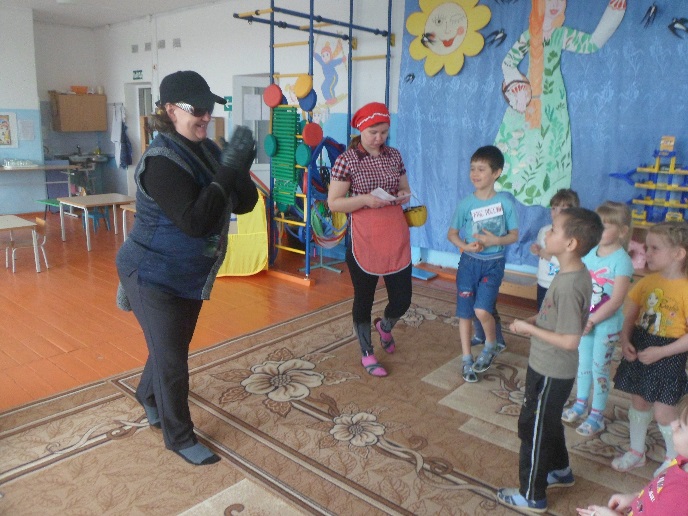 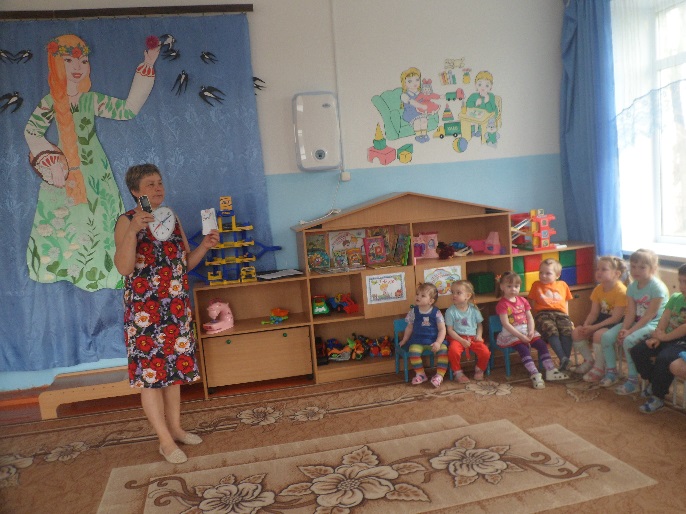 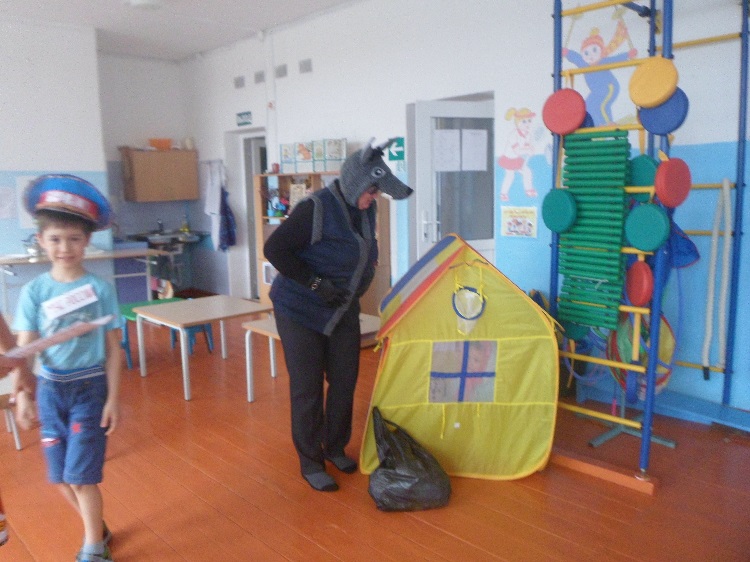 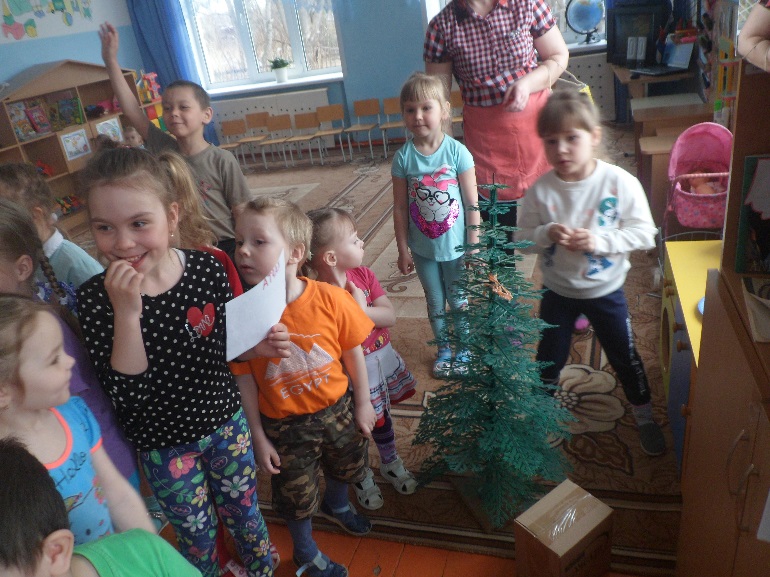 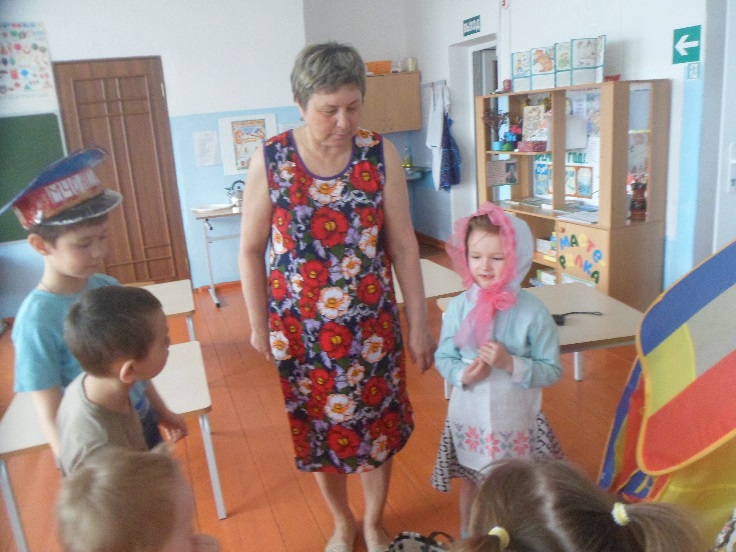 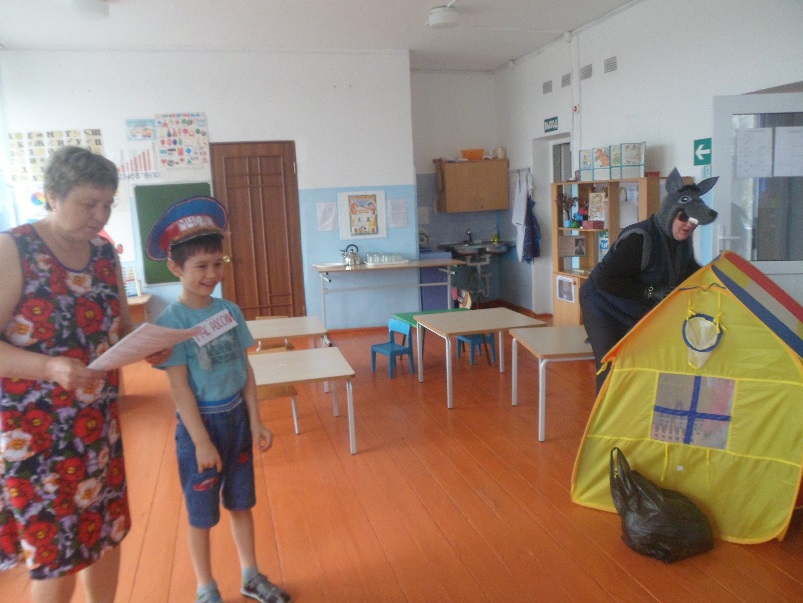 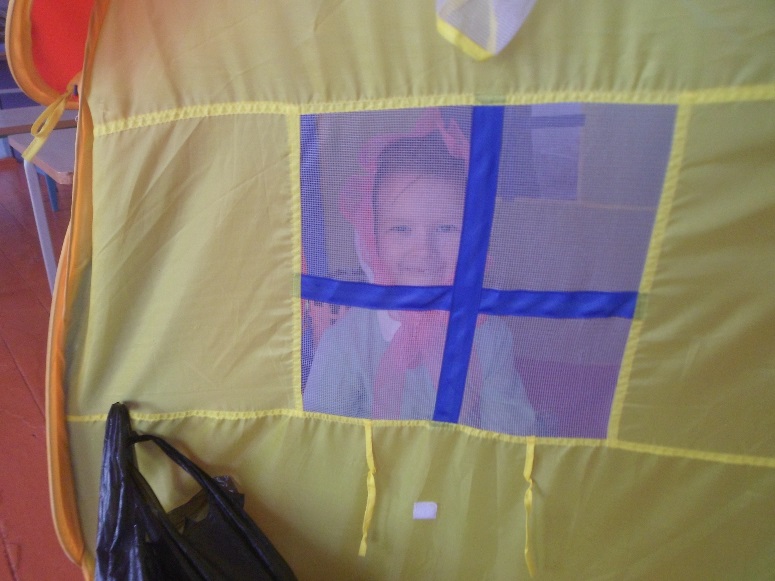 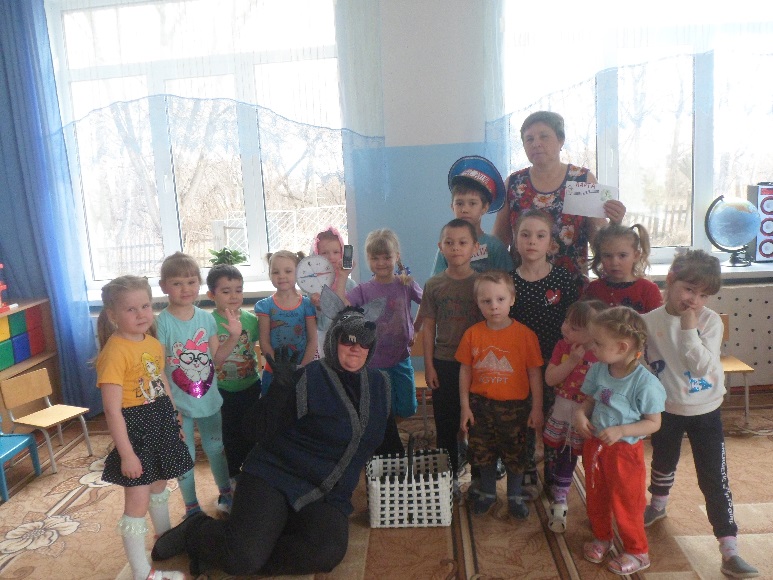 